طرح دوره بالینی یا course planسال تحصیلی: 1402-03سال تحصیلی: 1402-03سال تحصیلی: 1402-03سال تحصیلی: 1402-03سال تحصیلی: 1402-03گروه آموزشی: پزشکی اجتماعیگروه آموزشی: پزشکی اجتماعیگروه آموزشی: پزشکی اجتماعیگروه آموزشی: پزشکی اجتماعیگروه آموزشی: پزشکی اجتماعیدوره: تخصصیدوره: تخصصیدوره: تخصصیدوره: تخصصینام درس: پزشکی اجتماعینام درس: پزشکی اجتماعینام درس: پزشکی اجتماعینام درس: پزشکی اجتماعینام درس: پزشکی اجتماعیشماره درس :شماره درس :شماره درس :شماره درس :نام مدیر برنامه دستیاری: دکتر آناهیتا بابکنام مدیر برنامه دستیاری: دکتر آناهیتا بابکنام مدیر برنامه دستیاری: دکتر آناهیتا بابکنام مدیر برنامه دستیاری: دکتر آناهیتا بابکنام مدیر برنامه دستیاری: دکتر آناهیتا بابکمکان برگزاری دوره: گروه پزشکی اجتماعی، معاونت بهداشتی، مراکز جامع سلامت آموزشی، بخش های بالینی منتخب، درمانگاه سبک زندگیمکان برگزاری دوره: گروه پزشکی اجتماعی، معاونت بهداشتی، مراکز جامع سلامت آموزشی، بخش های بالینی منتخب، درمانگاه سبک زندگیمکان برگزاری دوره: گروه پزشکی اجتماعی، معاونت بهداشتی، مراکز جامع سلامت آموزشی، بخش های بالینی منتخب، درمانگاه سبک زندگیمکان برگزاری دوره: گروه پزشکی اجتماعی، معاونت بهداشتی، مراکز جامع سلامت آموزشی، بخش های بالینی منتخب، درمانگاه سبک زندگیشروع و پایان دوره: 10/7/1402 لغایت 30/7/1403شروع و پایان دوره: 10/7/1402 لغایت 30/7/1403شروع و پایان دوره: 10/7/1402 لغایت 30/7/1403شروع و پایان دوره: 10/7/1402 لغایت 30/7/1403شروع و پایان دوره: 10/7/1402 لغایت 30/7/1403طول دوره: یک سالطول دوره: یک سالطول دوره: یک سالطول دوره: یک سالآدرس دفتر گروه: دانشکده پزشکیآدرس دفتر گروه: دانشکده پزشکیآدرس دفتر گروه: دانشکده پزشکیآدرس دفتر گروه: دانشکده پزشکیآدرس دفتر گروه: دانشکده پزشکیتلفن دفتر گروه: 37928110تلفن دفتر گروه: 37928110تلفن دفتر گروه: 37928110تلفن دفتر گروه: 37928110ساعت و روزهای تماس با مسوول دوره: شنبه تا چهارشنبه 14-12ساعت و روزهای تماس با مسوول دوره: شنبه تا چهارشنبه 14-12ساعت و روزهای تماس با مسوول دوره: شنبه تا چهارشنبه 14-12ساعت و روزهای تماس با مسوول دوره: شنبه تا چهارشنبه 14-12ساعت و روزهای تماس با مسوول دوره: شنبه تا چهارشنبه 14-12Email: babakanahita@yahoo.comEmail: babakanahita@yahoo.comEmail: babakanahita@yahoo.comEmail: babakanahita@yahoo.comهدف کلی دوره: آشنایی دستیاران تخصصی با مباحث کویکولوم رشته پزشکی اجتماعیهدف کلی دوره: آشنایی دستیاران تخصصی با مباحث کویکولوم رشته پزشکی اجتماعیهدف کلی دوره: آشنایی دستیاران تخصصی با مباحث کویکولوم رشته پزشکی اجتماعیهدف کلی دوره: آشنایی دستیاران تخصصی با مباحث کویکولوم رشته پزشکی اجتماعیهدف کلی دوره: آشنایی دستیاران تخصصی با مباحث کویکولوم رشته پزشکی اجتماعیهدف کلی دوره: آشنایی دستیاران تخصصی با مباحث کویکولوم رشته پزشکی اجتماعیهدف کلی دوره: آشنایی دستیاران تخصصی با مباحث کویکولوم رشته پزشکی اجتماعیهدف کلی دوره: آشنایی دستیاران تخصصی با مباحث کویکولوم رشته پزشکی اجتماعیهدف کلی دوره: آشنایی دستیاران تخصصی با مباحث کویکولوم رشته پزشکی اجتماعیاهداف اختصاصی:اهداف اختصاصی:اهداف اختصاصی:اهداف اختصاصی:اهداف اختصاصی:اهداف اختصاصی:اهداف اختصاصی:اهداف اختصاصی:اهداف اختصاصی:جدول کلاس‌های نظری جدول کلاس‌های نظری جدول کلاس‌های نظری جدول کلاس‌های نظری جدول کلاس‌های نظری جدول کلاس‌های نظری جدول کلاس‌های نظری جدول کلاس‌های نظری جدول کلاس‌های نظری ردیفتاریخموضوعمدرسساعتمکانطرح درساسلایددرسنامهشنبه 10-8گروه پزشکی اجتماعیشنبه 12-10گروه پزشکی اجتماعیشنبه 14-12گروه پزشکی اجتماعییکشنبه10-8گروه پزشکی اجتماعییکشنبه12-10گروه پزشکی اجتماعییکشنبه14-12گروه پزشکی اجتماعیدوشنبه10-8گروه پزشکی اجتماعیدوشنبه12-10گروه پزشکی اجتماعیدوشنبه14-12گروه پزشکی اجتماعیسه شنبه10-8گروه پزشکی اجتماعیسه شنبه12-10گروه پزشکی اجتماعیسه شنبه14-12گروه پزشکی اجتماعیچهارشنبه10-8گروه پزشکی اجتماعیچهارشنبه12-10گروه پزشکی اجتماعیچهارشنبه14-12گروه پزشکی اجتماعیجدول مهارت‌های عملی ضروریجدول مهارت‌های عملی ضروریجدول مهارت‌های عملی ضروریجدول مهارت‌های عملی ضروریجدول مهارت‌های عملی ضروریجدول مهارت‌های عملی ضروریجدول مهارت‌های عملی ضروریجدول مهارت‌های عملی ضروریجدول مهارت‌های عملی ضروریمنابع اصلی درس (عنوان کتاب، نام نويسنده، سال و محل انتشار، نام ناشر، شماره فصول يا صفحات مورد نظر در اين درس- در صورتی که مطالعه همه کتاب يا همه مجلدات آن به عنوان منبع ضروری نباشد)الف- كتب اصلي: (مباحث منتخب)ب- مجلات اصلي:Journal of Epidemiology and Community HealthPreventive Medicine Journalمقالات منتخب از ژورنال های مرتبط :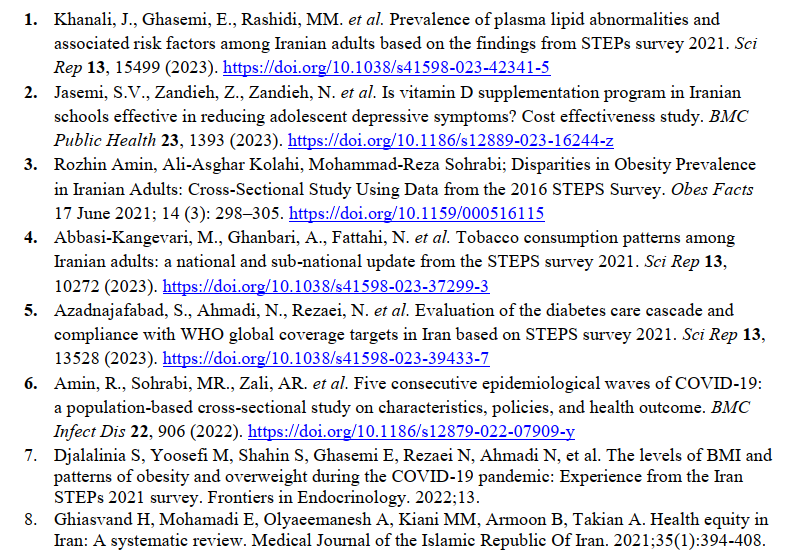 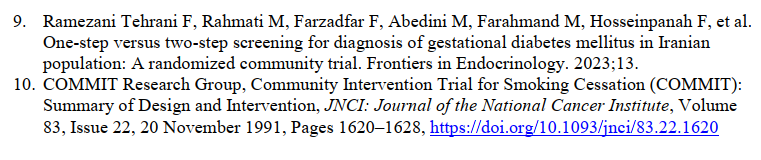 منابع فرعی درس (کتاب، مجله، سامانه و...):منابع اصلی درس (عنوان کتاب، نام نويسنده، سال و محل انتشار، نام ناشر، شماره فصول يا صفحات مورد نظر در اين درس- در صورتی که مطالعه همه کتاب يا همه مجلدات آن به عنوان منبع ضروری نباشد)الف- كتب اصلي: (مباحث منتخب)ب- مجلات اصلي:Journal of Epidemiology and Community HealthPreventive Medicine Journalمقالات منتخب از ژورنال های مرتبط :منابع فرعی درس (کتاب، مجله، سامانه و...):منابع اصلی درس (عنوان کتاب، نام نويسنده، سال و محل انتشار، نام ناشر، شماره فصول يا صفحات مورد نظر در اين درس- در صورتی که مطالعه همه کتاب يا همه مجلدات آن به عنوان منبع ضروری نباشد)الف- كتب اصلي: (مباحث منتخب)ب- مجلات اصلي:Journal of Epidemiology and Community HealthPreventive Medicine Journalمقالات منتخب از ژورنال های مرتبط :منابع فرعی درس (کتاب، مجله، سامانه و...):منابع اصلی درس (عنوان کتاب، نام نويسنده، سال و محل انتشار، نام ناشر، شماره فصول يا صفحات مورد نظر در اين درس- در صورتی که مطالعه همه کتاب يا همه مجلدات آن به عنوان منبع ضروری نباشد)الف- كتب اصلي: (مباحث منتخب)ب- مجلات اصلي:Journal of Epidemiology and Community HealthPreventive Medicine Journalمقالات منتخب از ژورنال های مرتبط :منابع فرعی درس (کتاب، مجله، سامانه و...):منابع اصلی درس (عنوان کتاب، نام نويسنده، سال و محل انتشار، نام ناشر، شماره فصول يا صفحات مورد نظر در اين درس- در صورتی که مطالعه همه کتاب يا همه مجلدات آن به عنوان منبع ضروری نباشد)الف- كتب اصلي: (مباحث منتخب)ب- مجلات اصلي:Journal of Epidemiology and Community HealthPreventive Medicine Journalمقالات منتخب از ژورنال های مرتبط :منابع فرعی درس (کتاب، مجله، سامانه و...):منابع اصلی درس (عنوان کتاب، نام نويسنده، سال و محل انتشار، نام ناشر، شماره فصول يا صفحات مورد نظر در اين درس- در صورتی که مطالعه همه کتاب يا همه مجلدات آن به عنوان منبع ضروری نباشد)الف- كتب اصلي: (مباحث منتخب)ب- مجلات اصلي:Journal of Epidemiology and Community HealthPreventive Medicine Journalمقالات منتخب از ژورنال های مرتبط :منابع فرعی درس (کتاب، مجله، سامانه و...):منابع اصلی درس (عنوان کتاب، نام نويسنده، سال و محل انتشار، نام ناشر، شماره فصول يا صفحات مورد نظر در اين درس- در صورتی که مطالعه همه کتاب يا همه مجلدات آن به عنوان منبع ضروری نباشد)الف- كتب اصلي: (مباحث منتخب)ب- مجلات اصلي:Journal of Epidemiology and Community HealthPreventive Medicine Journalمقالات منتخب از ژورنال های مرتبط :منابع فرعی درس (کتاب، مجله، سامانه و...):منابع اصلی درس (عنوان کتاب، نام نويسنده، سال و محل انتشار، نام ناشر، شماره فصول يا صفحات مورد نظر در اين درس- در صورتی که مطالعه همه کتاب يا همه مجلدات آن به عنوان منبع ضروری نباشد)الف- كتب اصلي: (مباحث منتخب)ب- مجلات اصلي:Journal of Epidemiology and Community HealthPreventive Medicine Journalمقالات منتخب از ژورنال های مرتبط :منابع فرعی درس (کتاب، مجله، سامانه و...):منابع اصلی درس (عنوان کتاب، نام نويسنده، سال و محل انتشار، نام ناشر، شماره فصول يا صفحات مورد نظر در اين درس- در صورتی که مطالعه همه کتاب يا همه مجلدات آن به عنوان منبع ضروری نباشد)الف- كتب اصلي: (مباحث منتخب)ب- مجلات اصلي:Journal of Epidemiology and Community HealthPreventive Medicine Journalمقالات منتخب از ژورنال های مرتبط :منابع فرعی درس (کتاب، مجله، سامانه و...):نحوه ارزشيابی فراگیر و بارم مربوط به هر ارزشيابیالف) تکوینی (ارزشیابی‌های حین دوره)          150 نمره                                                                                بارم:ب) تراکمی (ارزشیابی‌های پایان دوره)          150 نمره                                                                                 بارمبر اساس مصوبه هفتاد و دومین نشست شوراي آموزش پزشكي و تخصصي مجموع نمره‌های ارتقای هرسال برابر 300 است. 50% كل نمره (150 نمره) اختصاص به ارزيابي درون بخشي با توجه به ضوابط مربوطه و 50% (150 نمره) اختصاص به آزمون كتبي دارد. ارزيابي درون بخشي سال اولنحوه ارزشيابی فراگیر و بارم مربوط به هر ارزشيابیالف) تکوینی (ارزشیابی‌های حین دوره)          150 نمره                                                                                بارم:ب) تراکمی (ارزشیابی‌های پایان دوره)          150 نمره                                                                                 بارمبر اساس مصوبه هفتاد و دومین نشست شوراي آموزش پزشكي و تخصصي مجموع نمره‌های ارتقای هرسال برابر 300 است. 50% كل نمره (150 نمره) اختصاص به ارزيابي درون بخشي با توجه به ضوابط مربوطه و 50% (150 نمره) اختصاص به آزمون كتبي دارد. ارزيابي درون بخشي سال اولنحوه ارزشيابی فراگیر و بارم مربوط به هر ارزشيابیالف) تکوینی (ارزشیابی‌های حین دوره)          150 نمره                                                                                بارم:ب) تراکمی (ارزشیابی‌های پایان دوره)          150 نمره                                                                                 بارمبر اساس مصوبه هفتاد و دومین نشست شوراي آموزش پزشكي و تخصصي مجموع نمره‌های ارتقای هرسال برابر 300 است. 50% كل نمره (150 نمره) اختصاص به ارزيابي درون بخشي با توجه به ضوابط مربوطه و 50% (150 نمره) اختصاص به آزمون كتبي دارد. ارزيابي درون بخشي سال اولنحوه ارزشيابی فراگیر و بارم مربوط به هر ارزشيابیالف) تکوینی (ارزشیابی‌های حین دوره)          150 نمره                                                                                بارم:ب) تراکمی (ارزشیابی‌های پایان دوره)          150 نمره                                                                                 بارمبر اساس مصوبه هفتاد و دومین نشست شوراي آموزش پزشكي و تخصصي مجموع نمره‌های ارتقای هرسال برابر 300 است. 50% كل نمره (150 نمره) اختصاص به ارزيابي درون بخشي با توجه به ضوابط مربوطه و 50% (150 نمره) اختصاص به آزمون كتبي دارد. ارزيابي درون بخشي سال اولنحوه ارزشيابی فراگیر و بارم مربوط به هر ارزشيابیالف) تکوینی (ارزشیابی‌های حین دوره)          150 نمره                                                                                بارم:ب) تراکمی (ارزشیابی‌های پایان دوره)          150 نمره                                                                                 بارمبر اساس مصوبه هفتاد و دومین نشست شوراي آموزش پزشكي و تخصصي مجموع نمره‌های ارتقای هرسال برابر 300 است. 50% كل نمره (150 نمره) اختصاص به ارزيابي درون بخشي با توجه به ضوابط مربوطه و 50% (150 نمره) اختصاص به آزمون كتبي دارد. ارزيابي درون بخشي سال اولنحوه ارزشيابی فراگیر و بارم مربوط به هر ارزشيابیالف) تکوینی (ارزشیابی‌های حین دوره)          150 نمره                                                                                بارم:ب) تراکمی (ارزشیابی‌های پایان دوره)          150 نمره                                                                                 بارمبر اساس مصوبه هفتاد و دومین نشست شوراي آموزش پزشكي و تخصصي مجموع نمره‌های ارتقای هرسال برابر 300 است. 50% كل نمره (150 نمره) اختصاص به ارزيابي درون بخشي با توجه به ضوابط مربوطه و 50% (150 نمره) اختصاص به آزمون كتبي دارد. ارزيابي درون بخشي سال اولنحوه ارزشيابی فراگیر و بارم مربوط به هر ارزشيابیالف) تکوینی (ارزشیابی‌های حین دوره)          150 نمره                                                                                بارم:ب) تراکمی (ارزشیابی‌های پایان دوره)          150 نمره                                                                                 بارمبر اساس مصوبه هفتاد و دومین نشست شوراي آموزش پزشكي و تخصصي مجموع نمره‌های ارتقای هرسال برابر 300 است. 50% كل نمره (150 نمره) اختصاص به ارزيابي درون بخشي با توجه به ضوابط مربوطه و 50% (150 نمره) اختصاص به آزمون كتبي دارد. ارزيابي درون بخشي سال اولنحوه ارزشيابی فراگیر و بارم مربوط به هر ارزشيابیالف) تکوینی (ارزشیابی‌های حین دوره)          150 نمره                                                                                بارم:ب) تراکمی (ارزشیابی‌های پایان دوره)          150 نمره                                                                                 بارمبر اساس مصوبه هفتاد و دومین نشست شوراي آموزش پزشكي و تخصصي مجموع نمره‌های ارتقای هرسال برابر 300 است. 50% كل نمره (150 نمره) اختصاص به ارزيابي درون بخشي با توجه به ضوابط مربوطه و 50% (150 نمره) اختصاص به آزمون كتبي دارد. ارزيابي درون بخشي سال اولنحوه ارزشيابی فراگیر و بارم مربوط به هر ارزشيابیالف) تکوینی (ارزشیابی‌های حین دوره)          150 نمره                                                                                بارم:ب) تراکمی (ارزشیابی‌های پایان دوره)          150 نمره                                                                                 بارمبر اساس مصوبه هفتاد و دومین نشست شوراي آموزش پزشكي و تخصصي مجموع نمره‌های ارتقای هرسال برابر 300 است. 50% كل نمره (150 نمره) اختصاص به ارزيابي درون بخشي با توجه به ضوابط مربوطه و 50% (150 نمره) اختصاص به آزمون كتبي دارد. ارزيابي درون بخشي سال اولقوانین و مقررات آموزشی دوره:دستیاران موظفند طبق برنامه ای که از طرف گروه آموزشی، بر اساس برنامه آموزشی مصوب رشته مربوطه تنظیم می شود، در کلیه فعالیت های آموزشی، پژوهشی و تشخیصی درمانی، طبق برنامه تنظیمی گروه بطور فعال شرکت نمایند.تحصیل در دوره دستیاری بطور تمام وقت بوده و براساس برنامه ای است که از طرف مدیرگروه یا مسئول برنامه دستیاری تنظیم می شود.حداقل‌ ساعات‌ كار به شرح‌ زير است‌:1 ـ روزهاي شنبه‌ الي چهارشنبه‌ از ساعت‌ 30/7 لغايت‌ 30/162 ـ پنج‌شنبه‌ها از ساعت‌ 30/7 لغايت‌ 30/12 (برنامه های self-empowerment، شرکت در کنفرانس های آموزشی گروه، ارائه گزارش پیشرفت تکالیف محوله)قوانین و مقررات آموزشی دوره:دستیاران موظفند طبق برنامه ای که از طرف گروه آموزشی، بر اساس برنامه آموزشی مصوب رشته مربوطه تنظیم می شود، در کلیه فعالیت های آموزشی، پژوهشی و تشخیصی درمانی، طبق برنامه تنظیمی گروه بطور فعال شرکت نمایند.تحصیل در دوره دستیاری بطور تمام وقت بوده و براساس برنامه ای است که از طرف مدیرگروه یا مسئول برنامه دستیاری تنظیم می شود.حداقل‌ ساعات‌ كار به شرح‌ زير است‌:1 ـ روزهاي شنبه‌ الي چهارشنبه‌ از ساعت‌ 30/7 لغايت‌ 30/162 ـ پنج‌شنبه‌ها از ساعت‌ 30/7 لغايت‌ 30/12 (برنامه های self-empowerment، شرکت در کنفرانس های آموزشی گروه، ارائه گزارش پیشرفت تکالیف محوله)قوانین و مقررات آموزشی دوره:دستیاران موظفند طبق برنامه ای که از طرف گروه آموزشی، بر اساس برنامه آموزشی مصوب رشته مربوطه تنظیم می شود، در کلیه فعالیت های آموزشی، پژوهشی و تشخیصی درمانی، طبق برنامه تنظیمی گروه بطور فعال شرکت نمایند.تحصیل در دوره دستیاری بطور تمام وقت بوده و براساس برنامه ای است که از طرف مدیرگروه یا مسئول برنامه دستیاری تنظیم می شود.حداقل‌ ساعات‌ كار به شرح‌ زير است‌:1 ـ روزهاي شنبه‌ الي چهارشنبه‌ از ساعت‌ 30/7 لغايت‌ 30/162 ـ پنج‌شنبه‌ها از ساعت‌ 30/7 لغايت‌ 30/12 (برنامه های self-empowerment، شرکت در کنفرانس های آموزشی گروه، ارائه گزارش پیشرفت تکالیف محوله)قوانین و مقررات آموزشی دوره:دستیاران موظفند طبق برنامه ای که از طرف گروه آموزشی، بر اساس برنامه آموزشی مصوب رشته مربوطه تنظیم می شود، در کلیه فعالیت های آموزشی، پژوهشی و تشخیصی درمانی، طبق برنامه تنظیمی گروه بطور فعال شرکت نمایند.تحصیل در دوره دستیاری بطور تمام وقت بوده و براساس برنامه ای است که از طرف مدیرگروه یا مسئول برنامه دستیاری تنظیم می شود.حداقل‌ ساعات‌ كار به شرح‌ زير است‌:1 ـ روزهاي شنبه‌ الي چهارشنبه‌ از ساعت‌ 30/7 لغايت‌ 30/162 ـ پنج‌شنبه‌ها از ساعت‌ 30/7 لغايت‌ 30/12 (برنامه های self-empowerment، شرکت در کنفرانس های آموزشی گروه، ارائه گزارش پیشرفت تکالیف محوله)قوانین و مقررات آموزشی دوره:دستیاران موظفند طبق برنامه ای که از طرف گروه آموزشی، بر اساس برنامه آموزشی مصوب رشته مربوطه تنظیم می شود، در کلیه فعالیت های آموزشی، پژوهشی و تشخیصی درمانی، طبق برنامه تنظیمی گروه بطور فعال شرکت نمایند.تحصیل در دوره دستیاری بطور تمام وقت بوده و براساس برنامه ای است که از طرف مدیرگروه یا مسئول برنامه دستیاری تنظیم می شود.حداقل‌ ساعات‌ كار به شرح‌ زير است‌:1 ـ روزهاي شنبه‌ الي چهارشنبه‌ از ساعت‌ 30/7 لغايت‌ 30/162 ـ پنج‌شنبه‌ها از ساعت‌ 30/7 لغايت‌ 30/12 (برنامه های self-empowerment، شرکت در کنفرانس های آموزشی گروه، ارائه گزارش پیشرفت تکالیف محوله)قوانین و مقررات آموزشی دوره:دستیاران موظفند طبق برنامه ای که از طرف گروه آموزشی، بر اساس برنامه آموزشی مصوب رشته مربوطه تنظیم می شود، در کلیه فعالیت های آموزشی، پژوهشی و تشخیصی درمانی، طبق برنامه تنظیمی گروه بطور فعال شرکت نمایند.تحصیل در دوره دستیاری بطور تمام وقت بوده و براساس برنامه ای است که از طرف مدیرگروه یا مسئول برنامه دستیاری تنظیم می شود.حداقل‌ ساعات‌ كار به شرح‌ زير است‌:1 ـ روزهاي شنبه‌ الي چهارشنبه‌ از ساعت‌ 30/7 لغايت‌ 30/162 ـ پنج‌شنبه‌ها از ساعت‌ 30/7 لغايت‌ 30/12 (برنامه های self-empowerment، شرکت در کنفرانس های آموزشی گروه، ارائه گزارش پیشرفت تکالیف محوله)قوانین و مقررات آموزشی دوره:دستیاران موظفند طبق برنامه ای که از طرف گروه آموزشی، بر اساس برنامه آموزشی مصوب رشته مربوطه تنظیم می شود، در کلیه فعالیت های آموزشی، پژوهشی و تشخیصی درمانی، طبق برنامه تنظیمی گروه بطور فعال شرکت نمایند.تحصیل در دوره دستیاری بطور تمام وقت بوده و براساس برنامه ای است که از طرف مدیرگروه یا مسئول برنامه دستیاری تنظیم می شود.حداقل‌ ساعات‌ كار به شرح‌ زير است‌:1 ـ روزهاي شنبه‌ الي چهارشنبه‌ از ساعت‌ 30/7 لغايت‌ 30/162 ـ پنج‌شنبه‌ها از ساعت‌ 30/7 لغايت‌ 30/12 (برنامه های self-empowerment، شرکت در کنفرانس های آموزشی گروه، ارائه گزارش پیشرفت تکالیف محوله)قوانین و مقررات آموزشی دوره:دستیاران موظفند طبق برنامه ای که از طرف گروه آموزشی، بر اساس برنامه آموزشی مصوب رشته مربوطه تنظیم می شود، در کلیه فعالیت های آموزشی، پژوهشی و تشخیصی درمانی، طبق برنامه تنظیمی گروه بطور فعال شرکت نمایند.تحصیل در دوره دستیاری بطور تمام وقت بوده و براساس برنامه ای است که از طرف مدیرگروه یا مسئول برنامه دستیاری تنظیم می شود.حداقل‌ ساعات‌ كار به شرح‌ زير است‌:1 ـ روزهاي شنبه‌ الي چهارشنبه‌ از ساعت‌ 30/7 لغايت‌ 30/162 ـ پنج‌شنبه‌ها از ساعت‌ 30/7 لغايت‌ 30/12 (برنامه های self-empowerment، شرکت در کنفرانس های آموزشی گروه، ارائه گزارش پیشرفت تکالیف محوله)قوانین و مقررات آموزشی دوره:دستیاران موظفند طبق برنامه ای که از طرف گروه آموزشی، بر اساس برنامه آموزشی مصوب رشته مربوطه تنظیم می شود، در کلیه فعالیت های آموزشی، پژوهشی و تشخیصی درمانی، طبق برنامه تنظیمی گروه بطور فعال شرکت نمایند.تحصیل در دوره دستیاری بطور تمام وقت بوده و براساس برنامه ای است که از طرف مدیرگروه یا مسئول برنامه دستیاری تنظیم می شود.حداقل‌ ساعات‌ كار به شرح‌ زير است‌:1 ـ روزهاي شنبه‌ الي چهارشنبه‌ از ساعت‌ 30/7 لغايت‌ 30/162 ـ پنج‌شنبه‌ها از ساعت‌ 30/7 لغايت‌ 30/12 (برنامه های self-empowerment، شرکت در کنفرانس های آموزشی گروه، ارائه گزارش پیشرفت تکالیف محوله)سياست مسؤول دوره در مورد نظم و انضباط و اجرای قوانین آموزشی و درمانی:از دستیاران انتظار میرود در طول این دوره در رعایت  انضباط، حضور موثر علمی، همکاری حداکثری با اساتید و سایر دستیاران، مطالعه مراجع علمی و رعایت موازین اخلاقی کوشا باشند.دستياران‌ موظف‌اند طبق‌ برنامه‌اي كه‌ از طرف‌ گروه‌ آموزشي مربوطه‌ تنظيم‌ می‌شود، در فعالیت‌های آموزشي‌، پژوهشي، مدیریتی و پیشگیری-درماني‌، به‌طور فعال‌ شركت‌ نمايند.امید است دستیاران گرامی در محیطی علمی، خدمترسان فرد و جامعه باشند و به متخصصینی توانمند تعالی یابند.سياست مسؤول دوره در مورد نظم و انضباط و اجرای قوانین آموزشی و درمانی:از دستیاران انتظار میرود در طول این دوره در رعایت  انضباط، حضور موثر علمی، همکاری حداکثری با اساتید و سایر دستیاران، مطالعه مراجع علمی و رعایت موازین اخلاقی کوشا باشند.دستياران‌ موظف‌اند طبق‌ برنامه‌اي كه‌ از طرف‌ گروه‌ آموزشي مربوطه‌ تنظيم‌ می‌شود، در فعالیت‌های آموزشي‌، پژوهشي، مدیریتی و پیشگیری-درماني‌، به‌طور فعال‌ شركت‌ نمايند.امید است دستیاران گرامی در محیطی علمی، خدمترسان فرد و جامعه باشند و به متخصصینی توانمند تعالی یابند.سياست مسؤول دوره در مورد نظم و انضباط و اجرای قوانین آموزشی و درمانی:از دستیاران انتظار میرود در طول این دوره در رعایت  انضباط، حضور موثر علمی، همکاری حداکثری با اساتید و سایر دستیاران، مطالعه مراجع علمی و رعایت موازین اخلاقی کوشا باشند.دستياران‌ موظف‌اند طبق‌ برنامه‌اي كه‌ از طرف‌ گروه‌ آموزشي مربوطه‌ تنظيم‌ می‌شود، در فعالیت‌های آموزشي‌، پژوهشي، مدیریتی و پیشگیری-درماني‌، به‌طور فعال‌ شركت‌ نمايند.امید است دستیاران گرامی در محیطی علمی، خدمترسان فرد و جامعه باشند و به متخصصینی توانمند تعالی یابند.سياست مسؤول دوره در مورد نظم و انضباط و اجرای قوانین آموزشی و درمانی:از دستیاران انتظار میرود در طول این دوره در رعایت  انضباط، حضور موثر علمی، همکاری حداکثری با اساتید و سایر دستیاران، مطالعه مراجع علمی و رعایت موازین اخلاقی کوشا باشند.دستياران‌ موظف‌اند طبق‌ برنامه‌اي كه‌ از طرف‌ گروه‌ آموزشي مربوطه‌ تنظيم‌ می‌شود، در فعالیت‌های آموزشي‌، پژوهشي، مدیریتی و پیشگیری-درماني‌، به‌طور فعال‌ شركت‌ نمايند.امید است دستیاران گرامی در محیطی علمی، خدمترسان فرد و جامعه باشند و به متخصصینی توانمند تعالی یابند.سياست مسؤول دوره در مورد نظم و انضباط و اجرای قوانین آموزشی و درمانی:از دستیاران انتظار میرود در طول این دوره در رعایت  انضباط، حضور موثر علمی، همکاری حداکثری با اساتید و سایر دستیاران، مطالعه مراجع علمی و رعایت موازین اخلاقی کوشا باشند.دستياران‌ موظف‌اند طبق‌ برنامه‌اي كه‌ از طرف‌ گروه‌ آموزشي مربوطه‌ تنظيم‌ می‌شود، در فعالیت‌های آموزشي‌، پژوهشي، مدیریتی و پیشگیری-درماني‌، به‌طور فعال‌ شركت‌ نمايند.امید است دستیاران گرامی در محیطی علمی، خدمترسان فرد و جامعه باشند و به متخصصینی توانمند تعالی یابند.سياست مسؤول دوره در مورد نظم و انضباط و اجرای قوانین آموزشی و درمانی:از دستیاران انتظار میرود در طول این دوره در رعایت  انضباط، حضور موثر علمی، همکاری حداکثری با اساتید و سایر دستیاران، مطالعه مراجع علمی و رعایت موازین اخلاقی کوشا باشند.دستياران‌ موظف‌اند طبق‌ برنامه‌اي كه‌ از طرف‌ گروه‌ آموزشي مربوطه‌ تنظيم‌ می‌شود، در فعالیت‌های آموزشي‌، پژوهشي، مدیریتی و پیشگیری-درماني‌، به‌طور فعال‌ شركت‌ نمايند.امید است دستیاران گرامی در محیطی علمی، خدمترسان فرد و جامعه باشند و به متخصصینی توانمند تعالی یابند.سياست مسؤول دوره در مورد نظم و انضباط و اجرای قوانین آموزشی و درمانی:از دستیاران انتظار میرود در طول این دوره در رعایت  انضباط، حضور موثر علمی، همکاری حداکثری با اساتید و سایر دستیاران، مطالعه مراجع علمی و رعایت موازین اخلاقی کوشا باشند.دستياران‌ موظف‌اند طبق‌ برنامه‌اي كه‌ از طرف‌ گروه‌ آموزشي مربوطه‌ تنظيم‌ می‌شود، در فعالیت‌های آموزشي‌، پژوهشي، مدیریتی و پیشگیری-درماني‌، به‌طور فعال‌ شركت‌ نمايند.امید است دستیاران گرامی در محیطی علمی، خدمترسان فرد و جامعه باشند و به متخصصینی توانمند تعالی یابند.سياست مسؤول دوره در مورد نظم و انضباط و اجرای قوانین آموزشی و درمانی:از دستیاران انتظار میرود در طول این دوره در رعایت  انضباط، حضور موثر علمی، همکاری حداکثری با اساتید و سایر دستیاران، مطالعه مراجع علمی و رعایت موازین اخلاقی کوشا باشند.دستياران‌ موظف‌اند طبق‌ برنامه‌اي كه‌ از طرف‌ گروه‌ آموزشي مربوطه‌ تنظيم‌ می‌شود، در فعالیت‌های آموزشي‌، پژوهشي، مدیریتی و پیشگیری-درماني‌، به‌طور فعال‌ شركت‌ نمايند.امید است دستیاران گرامی در محیطی علمی، خدمترسان فرد و جامعه باشند و به متخصصینی توانمند تعالی یابند.سياست مسؤول دوره در مورد نظم و انضباط و اجرای قوانین آموزشی و درمانی:از دستیاران انتظار میرود در طول این دوره در رعایت  انضباط، حضور موثر علمی، همکاری حداکثری با اساتید و سایر دستیاران، مطالعه مراجع علمی و رعایت موازین اخلاقی کوشا باشند.دستياران‌ موظف‌اند طبق‌ برنامه‌اي كه‌ از طرف‌ گروه‌ آموزشي مربوطه‌ تنظيم‌ می‌شود، در فعالیت‌های آموزشي‌، پژوهشي، مدیریتی و پیشگیری-درماني‌، به‌طور فعال‌ شركت‌ نمايند.امید است دستیاران گرامی در محیطی علمی، خدمترسان فرد و جامعه باشند و به متخصصینی توانمند تعالی یابند.شرح وظایف فراگیران در کلاس های درس: حضور به موقع در کلاس درسمطالعه منابع معرفی شده از طرف استاد قبل از کلاسشرکت فعال در بحث کلاسیانجام به موقع تکالیف محولهشرح وظایف فراگیران در روتیشن بالینی: شرکت در گزارش صبحگاهي بخش مربوطهحضور بر بالين بيماران در ويزيت هاي روزانه و راند هاي عمومي بخش (شرح حال اجتماعی- نسخه نویسی اجتماعی)حضور در درمانگاه هاي سرپايي بخش مربوطه  (شرح حال اجتماعی- نسخه نویسی اجتماعی)ارزيابي کيفيت مراقبت هاي سلامت و پيشگيري سطح چهارمويزيت پيشگيري و ارتقاء سلامت بيماران بستريآموزش و مشاوره (بيماران، فراگيران و ارائه کنندگان خدمت)ارزيابي تعیین گر اجتماعي سلامت و تدوين برنامه جهت مديريت آنامکان سنجي مداخلات سلامتشرح وظایف فراگیران در ژورنال کلاب: انتخاب مقاله مورد نظر به کمک استاد مسئول یک هفته قبل از تاریخ برگزاریایمیل مقاله به همه اساتید و سایر دستیاران 5 روز قبل از تاریخ برگزاریمطالعه کامل مقاله منتخبارائه و بحث علمی در مورد مقاله در تاریخ مقررشرکت فعال در تمام جلسات ژورنال کلابشرح وظایف فراگیران در روتیشن کلینیک پیشگیری:ارزيابي و مديريت خطر فردي و جامعه تحت پوشش  بازاريابي اجتماعی سلامتمشاوره سلامت به گيرندگان خدمتاموزش ابشاری به کارورزان وکاراموزان دوره پزشکی اجتماعیشرح وظایف فراگیران در روتیشن مرکز خدمات جامع سلامت:تبیین یک برنامه عملیاتی در راستای ارتقای کیفیت و کمیت مراقبت های سلامت جمعیت تحت پوشش مراکزاز طریق ارزیابی و اولویت بندی مشکلات سلامت ، طراحی و اجراو ارزشیابی برنامه عملیاتی آموزش و توانمند سازی کارکنان و سفیران سلامت بر اساس نیاز سنجی برنامه ریزی و ارزیابی اموزشیشرح وظایف فراگیران در روتیشن معاونت بهداشتی:تحليل ساختار و عملکرد بخشهاي مختلف شبکه نقد و ارزيابي برنامهها، دستورالعملها و خدمات مراکز ارزيابي و تحليل سامانه هاي الکترونيک سلامتمديريت سلامت در جمعيت و نظام ارجاع ارزيابي و ارتقاء کيفيت خدماتآموزش و مشاوره به کارکنان و مديران